2.pielikumsLiepU Senāta 28.05.2018.sēdes protokolam Nr.10(Pielikums Senāta lēmumam par Dienesta viesnīcas nodošanu apsaimniekotājam.)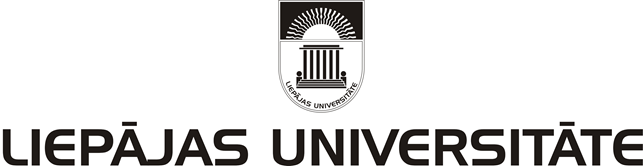 APSTIPRINĀTSLiepU Senāta 2018.gada 28.maija sēdē,protokols Nr. 10Pirmās rakstveida izsoles“Par Liepājas Universitātes dienesta viesnīcas ēkas Ganību ielā 36/48, Liepājā, nomu” NOLIKUMS 1. Vispārējie noteikumi Izsoles nolikums nosaka kārtību, kādā rakstveida izsolē tiks izsolīta ēka Ganību ielā 36/48, Liepājā, ar kadastra Nr.17000330178, ar kadastra apzīmējumu Nr.17000330178 001, kas sastāv no dienesta viesnīcas ēkas 4830.9 m2 platībā, kuras ir Liepājas Universitātes īpašumā, Lielajā ielā 14, Liepājā (turpmāk tekstā – Nomas objekts), nomas tiesības. Nomas līgumā paredzētais telpu izmantošanas mērķis: nodrošināt Nomas objekta kā dienesta viesnīcas funkcionēšanu. Iznomātājs – Liepājas Universitāte, reģistrācijas numurs LV90000036859, juridiskā adrese Lielā iela 14, Liepāja, LV-3401, tālr. 63423568, e-pasts: liepu@liepu.lv, turpmāk tekstā - Iznomātājs. Iznomātājs rīko un organizē izsoli, pamatojoties uz Iznomātāja Senāta lēmumu.Izsoles mērķis ir saņemt piedāvājumu ar augstāko nomas maksu un lielākiem pretendenta ieguldījumiem Nomas objektā.Izsoles veids – pirmā rakstveida izsole. Telpas tiek nodotas nomā ar visu aprīkojumu, iekārtām un citiem elementiem, kas atrodas Nomas objektā un ir nepieciešami dienesta viesnīcas funkcionēšanai. Pretendentam nepieciešamie ieguldījumi jāveic pašam, pēc saviem ieskatiem, saskaņā ar šo jomu regulējošajiem Latvijas Republikā spēkā esošajiem normatīvajiem aktiem, ņemot vērā un plānojot, ka vienlaikus var būt jāizmitina līdz 350 (trīssimt piecdesmit) personām (studenti, vieslektori un reflektanti) dienā. 2. Pretendenti un izsoles izsludināšana Paziņojums par izsoli tiek publicēts Iznomātāja mājas lapā www.liepu.lv.  Ar izsoles nolikumu, tai skaitā nomas līguma projektu, interesenti var iepazīties  Iznomātāja telpā Nr. 239a, Liepājā, un Iznomātāja mājas lapā www.liepu.lv. Iznomātājam ir tiesības publiskot informāciju par izsoles izsludināšanu citos masu saziņas līdzekļos. Iznomātāja kontaktpersona – Saimniecības daļas vadītāja Agate Pirktiņa, tālr. Nr. 22037523, e-pasts: agate.pirktina@liepu.lv. 3. Prasības pretendentam un piedāvājuma dokumenti Pretendenti var būt personas, kuras atbilst izsolē izvirzītājām prasībām un kuras saskaņā ar spēkā esošajiem normatīvajiem aktiem var iegūt nomā īpašumu, nodrošināt izmitināšanas pakalpojumus un kuras šajā nolikumā noteiktajā termiņā un kārtībā iesniegušas piedāvājumu dalībai izsolē. Persona uzskatāma par Pretendentu ar brīdi, kad ir saņemts Pretendenta piedāvājums, un tas ir reģistrēts Nolikumā noteiktajā kārtībā. 5(piecu) darba dienu laikā no izsoles izsludināšanas brīža pretendentam kopā ar Iznomātāja kontaktpersonu ir pienākums apsekot Nomas objektu, sastādot par to apsekošanas aktu, kuru paraksta pretendents un Iznomātāja kontaktpersona.Viens Pretendents var iesniegt tikai vienu piedāvājuma variantu. Iesniedzot piedāvājumu, Pretendents apliecina, ka ir iepazinies ar izsoles nolikumu un piekrīt izsoles noteikumiem.Dalībai izsolē Pretendents iesniedz šādus dokumentus: pieteikumu dalībai izsolē (sagatavo saskaņā ar paraugu Pielikumā Nr.1); apliecinātu izziņu, ka piedāvājuma iesniegšanas dienā pretendentam nav Valsts ieņēmumu dienesta, turpmāk tekstā – VID, administrēto nodokļu parāds, kas lielāks par 150,00 EUR (viens simts piecdesmit eiro);  pilnvaras oriģinālu vai notariāli apliecinātu kopiju, ja pieteikumu un tam pievienotos dokumentus paraksta Pretendenta pilnvarotā persona. Pilnvarā ir jābūt norādītam, ka persona tiek pilnvarota iesniegt piedāvājumu un piedalīties telpu nomas tiesību izsolē. Piedāvājuma dokumenti jāsagatavo latviešu valodā. Ārvalstīs izdotiem dokumentiem vai dokumentiem, kuri sastādīti svešvalodā, jāpievieno normatīvajos aktos noteiktā kārtībā apliecināts dokumenta tulkojums latviešu valodā.  Piedāvājuma dokumenti jāiesniedz slēgtā iepakojumā (aploksne, bandrole, u.tml.), uz kuras ir izdarītas šādas atzīmes: SAŅĒMĒJS: Liepājas Universitāte, reģistrācijas numurs LV90000036859, Lielā iela 14, Liepāja, LV-3401. PRETENDENTS: ja pretendents ir fiziskā persona - vārds, uzvārds, adrese, kurā konkrētā persona ir sasniedzama; ja Pretendents ir juridiska persona – pilns nosaukums, reģistrācijas numurs, adrese, kurā konkrētā persona ir sasniedzama.NORĀDE:  „PIEDĀVĀJUMS NEKUSTAMĀ ĪPAŠUMA LIEPĀJĀ, GANĪBU IELĀ 36/48, DIENESTA VIESNĪCAS ĒKAS 4830.9 m2 PLATĪBĀ, NOMAS TIESĪBU RAKSTVEIDA IZSOLEI. NEATVĒRT LĪDZ 2018. GADA 25.JŪLIJAM, PLKST. 11.00”. Prasības pretendentam:  Pretendentam vai tā darbiniekiem ir ne mazāk kā piecu gadu pieredze apsaimniekošanas pakalpojumu nodrošināšanā; pretendentam jāiesniedz atbilstošs pieredzes apliecinājums un tiesības sniegt apsaimniekošanas pakalpojumus apliecinošs dokuments. Pretendentam, atbilstoši nolikuma 1.7. punkta prasībām, jāiesniedz detalizēta veicamo darbu tāme un apraksts par to, kādi remontdarbi tiks veikti, kā arī kāds aprīkojums, iekārtas, vai citi elementi, kas nepieciešami Nolikuma 1.2 punktā noteikto mērķu sasniegšanai.Pretendentam jāiesniedz kredītiestādes apliecinājumu par naudas līdzekļu esamību pretendenta norēķinu kontā 10% (desmit procenti) apmērā no detalizētas veicamo darbu tāmes. Pretendenta apliecinājums, ka tas var aprīkot Telpas ar nepieciešamo aprīkojumu, iekārtām vai citiem elementiem atbilstoši Nolikuma 3.8.2. punkta aprakstam ne vēlāk kā līdz 2018. gada 27.augustam un uzsākt Nolikuma 1.2. punktā noteiktā mērķa realizāciju pakalpojuma sniegšanu ar 2018. gada 3.septembri.Pretendents iesniedz vadošo darbinieku/speciālistu, kas atbildēs par Nolikuma 1.2. punktā noteikto mērķu realizāciju, CV, izglītību un kvalifikāciju apstiprinošu dokumentu kopijas.Pretendentam nav Valsts ieņēmumu dienesta, turpmāk tekstā – VID, administrēto nodokļu parāds, kas lielāks par 150,00 EUR (viens simts piecdesmit euro).4. Piedāvājuma iesniegšana izsolei Piedāvājumi dalībai izsolē jāiesniedz personiski, vai pa pastu ,vai ar kurjera starpniecību, Liepājā, Lielajā ielā 14, LV-3401, 239a kabinetā, 2.stāvā, ievērojot Iznomātāja darba laiku, līdz 2018. gada 24.jūlijam, plkst. 12.00, kur tos reģistrē iesniegšanas secībā, norādot piedāvājuma reģistrācijas numuru, saņemšanas datumu un laiku. Visi pēc 4.1. punktā noteiktā termiņa saņemtie piedāvājumi netiks pieņemti un neatvērti tiks nodoti atpakaļ iesniedzējam. Visu atbildību par iespējamu sūtījumu aizkavēšanos vai citiem apstākļiem, kuri nav atkarīgi no Iznomātāja un kas var traucēt savlaicīgu piedāvājuma iesniegšanu, uzņemas Pretendents. Piedāvājumu atvēršana notiks 2018. gada 25.jūlijā, plkst.11.00, Liepājā, Lielajā ielā 14, telpā Nr. 203.Piedāvājumu atvēršanas sanāksme ir atklāta.  5. Izsoles sākumcena un nomas līguma termiņš Nosacītā Telpu nomas maksa par vienu kvadrātmetru nevar būt mazāka par 0,57 EUR (00 euro, piecdesmit septiņi centi) mēnesī, neskaitot pievienotās vērtības nodokli, savukārt nosacītā Pretendenta ieguldījuma apmērs nedrīkst būt mazāks par 20 000 EUR (divdesmit tukstoši euro 00 centi)  viena kalendārā gada laikā no nomas līguma noslēgšanas dienas. Nomas līgums tiek slēgts uz 20 (divdesmit) gadiem. Nomas objekta atsevišķas telpas var tikt nodots apakšnomā. 6. Izsoles norise Izsole nenotiek, ja izsolei nav reģistrējies neviens Pretendents. Ja nolikumā noteiktajā termiņā nav iesniegts neviens piedāvājums, Iznomātājs var pagarināt piedāvājumu iesniegšanas termiņu, pārējos izsoles nosacījumus atstājot negrozītus. Dalībai izsolē tiek pielaisti tikai tie Pretendenti, kuru pieteikumus un pievienotos dokumentus Iznomātājs atzīst par atbilstošiem šīs izsoles nolikuma prasībām un kuri atbilst nolikumā izvirzītajām Pretendentu prasībām. Pretendenti, kuri netika pielaisti dalībai izsolē, tiek par to informēti rakstveidā. Piedāvājumi tiek atvērti to iesniegšanas secībā. Pēc piedāvājuma atvēršanas tiek nosaukts Pretendents, piedāvājuma iesniegšanas datums un laiks, kā arī Pretendenta piedāvātais nomas maksas un ieguldījumu apmērs. Iesniegtie piedāvājumi tiks izvērtēti un rezultāti apstiprināti 5 darba dienu laikā. Piedāvājumu vērtēšana notiek 3 kārtās: piedāvājuma noformējuma un sastāva atbilstība izsoles noteikumu prasībām, pretendenta atbilstība kvalifikācijas prasībām;pretendentiem, kas atbilst visām pirmās kārtas prasībām, tiek vērtēts tehniskais piedāvājums un sniegtā pakalpojuma apraksts; pretendentiem, kas atbilst visām pirmās un otrās kārtas prasībām, tiek vērtēts finanšu piedāvājumus, kur kā vērtēšanas kritērijs tiek izmantots nomas maksa mēnesī bez PVN un ieguldījums viena kalendārā gada laikā uz 1 m2 Nomas objektā proporcijā 40/60 (rezultāts tiks apaļots ar diviem cipariem aiz komata).Informācija par izsoles rezultātiem un nomas tiesību piešķiršanu 2 (divu) darbdienu laikā pēc izsoles rezultātu apstiprināšanas, tiks izsūtīta katram Pretendentam rakstveidā, kā arī informācija tiks publicēta Iznomātāja portālā www.liepu.lv.  Par izsoles uzvarētāju atzītais Pretendents 10 (desmit) darba dienu laikā pēc rakstiskās izsoles rezultātu paziņošanas paraksta nomas līgumu vai rakstiski paziņo par atteikumu slēgt nomas līgumu. Ja iepriekš minētajā termiņā Pretendents līgumu neparaksta vai neiesniedz atteikumu parakstīt līgumu, uzskatāms, ka Pretendents no nomas līguma slēgšanas ir atteicies. Ja Pretendents, kurš piedāvājis augstāko nomas maksu, ir atteicies slēgt nomas līgumu, Iznomātājs secīgi piedāvā nomas līgumu slēgt Pretendentam, kurš iesniedzis nākamo, visām prasībām atbilstošāko, piedāvājumu, un divu darba dienu laikā pēc minētā piedāvājuma nosūtīšanas nodrošina minētās informācijas publicēšanu Iznomātāja portālā www.liepu.lv. Informācija par nomas līguma noslēgšanu ne vēlāk kā piecu darba dienu laikā pēc tā noslēgšanas tiek publicēta Iznomātāja portālā www.liepu.lv. Iznomātājam ir tiesības jebkurā brīdī pārtraukt izsoli, noraidīt piedāvājumus, ja tie neatbilst izsoles nolikumam, kā arī pieprasīt Pretendentam uzrādīt iesniegtā dokumenta kopijas oriģinālu. 7. Līguma slēgšana 7.1. Starp izsoles uzvarētāju un Iznomātāju tiks slēgts nomas līgums atbilstoši izsoles specifikācijai       un Pretendenta piedāvājumam un saskaņā ar izsoles nolikumam pievienoto līguma projektu.         Līguma projektā pieļaujamas tādas izmaiņas un precizējumi, kas būtiski neietekmē izsoles         rezultātu.  8. Pielikumu saraksts Pieteikuma veidlapa dalībai izsolē - Pielikums Nr.1. Detalizēts Telpu izvietojuma plāns (inventarizācijas lieta) - Pielikums Nr.2.  (Glabājas Saimniecības daļā.)Nomas līguma projekts - Pielikums Nr.3. Nekustamā īpašuma – Liepājā, Ganību ielā 36/48, 1 m2 nomas maksas novērtējums – Pielikums Nr.4. (Glabājas Saimniecības daļā)Senāta priekšsēdētāja                     	/personiskais paraksts/			Z.Gūtmane